HASSAN ZAHRI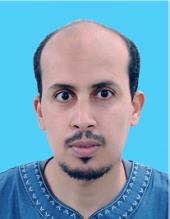 FORMATIONEXPERIENCEPROFESSIONNELLE2015-2016Conseiller client au centre d’appel Webhelp à Agadir :    -Réception des appels des clients ;    -Conseil et orientation.2011-2012Formation qualifiante ou de reconversion, filière : « Enseignant de langue française » : Au centre de langues ARDI, dans le cadre du programme TAAHIL, en partenariat avec l’ANAPAC de Guelmim. Modules étudiés :-Méthodologie d’enseignement de langue française ;-Pédagogie et psychologie d’enfant ;-Renforcement des compétences linguistiques.2002:Niveau licence en administration économique et sociale à l’université d’Evry en France2001:D.U.T en techniques de commercialisation et de communication à l’école supérieure de technologie d’Agadir1999:Baccalauréat en sciences économiques au lycée technique d’Agadir                   COMPÉTENCESLANGUES:Français: ExpertAnglais: IntermédiaireArabe: langue maternelleINFORMATIQUE:Bureautique, logiciels et applications, installation et câblage, navigation sur internet2010-2016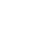 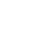 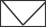 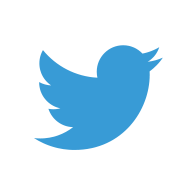 Formateur de communication professionnelle, à l’institut libre d’études commerciales et informatiques « ILEIC » à Guelmim. Modules enseignés :   -Flash sur les règles de la langue française ;   -Introduction à la communication interpersonnelle ;   -Les bases de la communication professionnelle.                  POINTS FORTSCapacité à travailler en équipeQualités communicationnellesEcoute activeSens de créativitéCapacité à mener des projets jusqu’au bout…